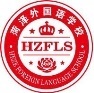    菏泽外国语学校应聘教师登记表签名：年   月   日姓   名性 别身份证号籍   贯民 族政治面貌  毕业学校   专 业学历家庭住址电   话应聘岗位教师资格证种类名称兴趣特长工作经历起止  时间单    位单    位单    位任教年级学科任教年级学科任职情况工作经历工作经历工作经历工作经历工作经历受表彰情况受表彰名称受表彰名称受表彰名称受表彰名称表彰时间表彰时间表彰部门受表彰情况受表彰情况受表彰情况受表彰情况备注本人所填写的个人信息、提供的证明材料、证件等，均真实、准确，如有不实，自愿承担相关责任。本人所填写的个人信息、提供的证明材料、证件等，均真实、准确，如有不实，自愿承担相关责任。本人所填写的个人信息、提供的证明材料、证件等，均真实、准确，如有不实，自愿承担相关责任。本人所填写的个人信息、提供的证明材料、证件等，均真实、准确，如有不实，自愿承担相关责任。本人所填写的个人信息、提供的证明材料、证件等，均真实、准确，如有不实，自愿承担相关责任。本人所填写的个人信息、提供的证明材料、证件等，均真实、准确，如有不实，自愿承担相关责任。本人所填写的个人信息、提供的证明材料、证件等，均真实、准确，如有不实，自愿承担相关责任。